ΘΕΜΑ: «Επιμορφωτική δράση».ΣΧΕΤ. : Την με αριθμό πρωτ. 32146/27.09.2016 έγκριση της Περιφερειακής Δ/νσης  Κεν. Μακεδονίας.Καλούνται οι   Εκπαιδευτικοί ΠΕ05 που διδάσκουν στη Β/θμια Εκπ/ση, σε παιδαγωγική συνεργασία με θέμα: «Το ΕΠΣ ξγ και ο νέος τρόπος αξιολόγησης στο σχολείο» .Η παρουσία των εκπαιδευτικών κρίνεται απαραίτητη και παρακαλούνται οι Διευθυντές/τριες των σχολικών μονάδων να διευκολύνουν τους εκπαιδευτικούς ώστε αυτοί να είναι παρόντες στη συνάντηση. Η μετακίνηση θα γίνει χωρίς δαπάνη για το Δημόσιο.Λεων. Γ. ΠαρτσανάκηςΣχολικός Σύμβουλος ΠΕ 05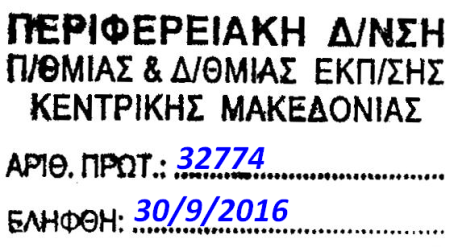 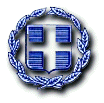 ΕΛΛΗΝΙΚΗ ΔΗΜΟΚΡΑΤΙΑΥΠΟΥΡΓΕΙΟ ΠΟΛΙΤΙΣΜΟΥ, ΕΡΕΥΝΑΣΚΑΙ ΘΡΗΣΚΕΥΜΑΤΩΝΠΕΡΙΦΕΡΕΙΑΚΗ ΔΙΕΥΘΥΝΣΗΑ/ΘΜΙΑΣ & Β/ΘΜΙΑΣ ΕΚΠ/ΣΗΣΚΕΝΤΡΙΚΗΣ ΜΑΚΕΔΟΝΙΑΣΓΡΑΦΕΙΟ ΣΧΟΛΙΚΩΝ ΣΥΜΒΟΥΛΩΝΒ/ΘΜΙΑΣ ΕΚΠ/ΣΗΣ Ν. ΣΕΡΡΩΝ    Λεων.Γ.ΠαρτσανάκηςΣχολικός Σύμβουλος ΠΕ 05Η/Τ partsanakis@gmail.com(Δια των  Δ/νσεων  Γυμνασίων – Λυκείων Π.Ε. Σερρών)ΚΟΙΝ: 1. Προϊστάμενο επιστημονικής και παιδαγωγικής καθοδήγησης Β/θμιας Εκπ/σης Κ. Μακεδονίας           2. Δ.Δ.Ε. Σερρών          3. Φ. Γραφείου ΣΣΧώροςΗμερομηνίαΏρα1ο Γυμνάσιο ΣερρώνΔευτέρα 17.10.201612.00 – 14.00